Fondation pour la promotion de l’Association des Communes SuissesFORMULAIRE DE DEMANDEdu 19 mars 2018Annexes: Concept du projet, calendrier inclusBudget du projetStatuts signés de la collectivité responsable (si existants)Rapport annuel de l’autorité responsable (si existant)PhotosLe présent formulaire et les annexes sont à transmettre sous format papier et électronique (courriel) à: Adresse postale:Fondation pour la promotion de l’Association des Communes SuissesLaupenstrasse 35, case postale3001 BerneAdresse courriel:verband@chgemeinden.ch Informations généralesInformations généralesCollectivité responsable Ville ou commune politiqueRégion (communes) Nombre d’habitantsCollectivité responsable privée à but public (association, fondation)Nom: Adresse:Téléphone:Courriel:Site Internet:Partenaire du projet (si existant)(canton, ville/commune, acteur de la société civile)Nom du partenaire du projet:Adresse:Rôle dans le projet:Type de partenariat:(mandat de prestations, accord de coopération etc.)Interlocutrice/InterlocuteurNom / Prénom:Fonction:Service / Office:Adresse: Téléphone:Courriel:Langue de correspondance (d, f, i)Informations sur le projetInformations sur le projetNom du ProjetBref descriptif du projet(veuillez résumer les éléments essentiels du projet en 1000 signes max.)Durée du projetde    /    à Durée du cofinancement demandéde   /    àPlanification du projet (calendrier et étapes)Le projet existe depuis quand ?Est-ce qu’une analyse préalable, respectivement une analyse des besoins a été réalisée ?Comment est-ce que votre projet contribue au renforcement des communes ?A quel groupe cible s’adresse le projet?Quels acteurs externes à l’administration participent à la mise en œuvre de votre projet ?(paroisses, organes spécialisés / de consultation, organisations, associations, artisanats, employeurs, etc.)Comment est-ce que la coordination entre les acteurs participants est assurée ?Comment est-ce que le financement est assuré ?(budget du projet, part de fonds publics, part de subventions, part d’autres moyens)Pour combien de temps le financement est-il garanti ?(ouvert, jusqu’à X ans, durablement)Est-ce qu’une évaluation du projet est planifiée ?Si oui, par qui? Oui 	  Non…Quels effets positifs (améliorations) avez-vous déjà pu recenser ?Photos et autres documentsVeuillez nous  transmettre 4-6 photos appropriées (au moins 300 dpi) et approuvées du projet pour la publication sur le site InternetVeuillez nommer les photos individuellement. RemarquesConfirmationConfirmationLe/La soussigné(e) confirme que les données fournies dans le présent formulaire et les annexes sont exactes et complètes. Il/Elle s’engage à communiquer immédiatement tout changement important concernant le projet soutenu à la Fondation. Il/Elle prend acte que la Fondation publie des informations sur les projets qui reçoivent des aides financières.Le/La soussigné(e) confirme que les données fournies dans le présent formulaire et les annexes sont exactes et complètes. Il/Elle s’engage à communiquer immédiatement tout changement important concernant le projet soutenu à la Fondation. Il/Elle prend acte que la Fondation publie des informations sur les projets qui reçoivent des aides financières.Lieu, DateNom, PrénomFonction……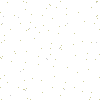 